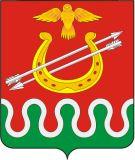 Администрация Боготольского районаКрасноярского краяПОСТАНОВЛЕНИЕг. Боготол«    » декабря  2021 года							        №   О внесении изменений в Постановление администрации Боготольского района от  01.10.2019 № 557-п «Об утверждении перечня муниципальных услуг, предоставляемых муниципальными учреждениями и структурными подразделениями  администрации Боготольского района  по принципу «одного окна», в том числе на базе многофункциональных центров предоставления государственных и муниципальных услуг»В соответствии со статьей 15 Федерального закона от 27.07.2010 № 210-ФЗ "Об организации предоставления государственных и муниципальных услуг", постановлением Правительства Российской Федерации  от 27.09.2011 № 797 «О взаимодействии между многофункциональными центрами предоставления государственных и муниципальных услуг и федеральными органами исполнительной власти, органами государственных внебюджетных фондов, органами государственной власти субъектов Российской Федерации, органами местного самоуправления», руководствуясь статьей 18 Устава Боготольского районаПОСТАНОВЛЯЮ:1.	Внести в Постановление администрации Боготольского района от  01.10.2019 № 557-п «Об утверждении перечня муниципальных услуг, предоставляемых муниципальными учреждениями и структурными подразделениями  администрации Боготольского района  по принципу «одного окна», в том числе на базе многофункциональных центров предоставления государственных и муниципальных услуг» следующие изменения:Приложение к постановлению изложить в редакции согласно приложению к настоящему постановлению.2.  Контроль над исполнением постановления оставляю за собой.3.	Постановление опубликовать в периодическом печатном издании «Официальный вестник Боготольского района» и разместить на официальном сайте Боготольского района в сети Интернет www.bogotol-r.ru.4. Постановление вступает в силу после его  официального опубликования.Исполняющий полномочия главы Боготольского района						       Н.В. Бакуневич                                                                                 Приложение   к Постановлению                                                                        от «      » декабря  2021 №                       Перечень муниципальных услуг,  предоставляемых муниципальными  учреждениями и структурными подразделениями  администрации Боготольского района  по принципу «одного окна», в том числе на базе многофункциональных центров предоставления государственных и муниципальных услуг№Наименование услуги1.Предоставление информации об образовательных программах и учебных планах, реализуемых муниципальными образовательными учреждениями дополнительного образования детей в области культуры.2.Предоставление информации о зачислении в муниципальные образовательные учреждения  дополнительного образования детей в области культуры.3.Предоставление информации об организации дополнительного образования детей муниципальными образовательными учреждениями дополнительного  образования детей в области культуры.4.Выдача разрешений на установку рекламной конструкции на территории муниципального образования Боготольский район.5.Прием документов, выдача разрешений о переводе или об отказе в переводе жилого помещения в нежилое или нежилого помещения в жилое помещение.6.Прием заявлений и выдача  документов о согласовании переустройства и (или) перепланировки жилого помещения.7.Выдача  разрешений на строительство, реконструкцию объектов капитального строительства в соответствии  с законодательством о градостроительной деятельности.8.Выдача разрешений на ввод объектов в эксплуатацию в соответствии с законодательством о градостроительной деятельности.9.Выдача градостроительных планов земельных участков. 10.Оказание консультативной и организационной поддержки субъектам малого и среднего предпринимательства в рамках работы Центра  содействия малому и (или) среднему предпринимательству на территории  Боготольского района», работающему по принципу «одно окно».11.Прием  заявлений, постановка на учет и зачисление детей  в образовательные учреждения, реализующие основную общеобразовательную программу дошкольного образования, на территории муниципального образования Боготольский район.12.Выдача выписок из реестра муниципальной собственности Боготольского района.13.Выдача уведомления о соответствии указанных в уведомлении о планируемом строительстве параметров объекта индивидуального жилищного строительства или садового дома установленным параметрам и допустимости размещения объекта индивидуального жилищного строительства или садового дома на земельном участке.14.Выдача уведомления о соответствии построенных или реконструированных объекта индивидуального жилищного строительства или садового дома требованиям законодательства о градостроительной деятельности.15.Принятие решения о подготовке документации по планировке территории.16.Предоставление сведений, документов, материалов, содержащихся в государственных информационных системах обеспечения градостроительной деятельности.